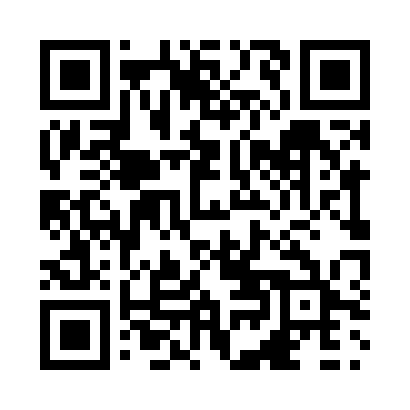 Prayer times for Winona Park, Ontario, CanadaMon 1 Jul 2024 - Wed 31 Jul 2024High Latitude Method: Angle Based RulePrayer Calculation Method: Islamic Society of North AmericaAsar Calculation Method: HanafiPrayer times provided by https://www.salahtimes.comDateDayFajrSunriseDhuhrAsrMaghribIsha1Mon3:555:431:236:419:0210:502Tue3:565:431:236:419:0210:493Wed3:575:441:236:419:0210:494Thu3:585:451:236:419:0110:485Fri3:595:451:236:419:0110:476Sat4:005:461:236:419:0110:477Sun4:015:471:246:419:0010:468Mon4:025:471:246:409:0010:459Tue4:035:481:246:409:0010:4410Wed4:045:491:246:408:5910:4311Thu4:055:501:246:408:5910:4312Fri4:065:501:246:408:5810:4213Sat4:085:511:246:398:5710:4114Sun4:095:521:256:398:5710:3915Mon4:105:531:256:398:5610:3816Tue4:125:541:256:388:5510:3717Wed4:135:551:256:388:5510:3618Thu4:145:561:256:388:5410:3519Fri4:165:561:256:378:5310:3320Sat4:175:571:256:378:5210:3221Sun4:195:581:256:368:5110:3122Mon4:205:591:256:368:5010:2923Tue4:216:001:256:358:4910:2824Wed4:236:011:256:358:4810:2725Thu4:246:021:256:348:4710:2526Fri4:266:031:256:348:4610:2427Sat4:276:041:256:338:4510:2228Sun4:296:051:256:328:4410:2029Mon4:306:061:256:328:4310:1930Tue4:326:071:256:318:4210:1731Wed4:336:081:256:308:4110:16